Declaration:  I, hereby declare that all the above mentioned information is correct to the best of my knowledge and belief.      Date: ...................      						                                         Ajay Malviya   Place: ...............Personal Details: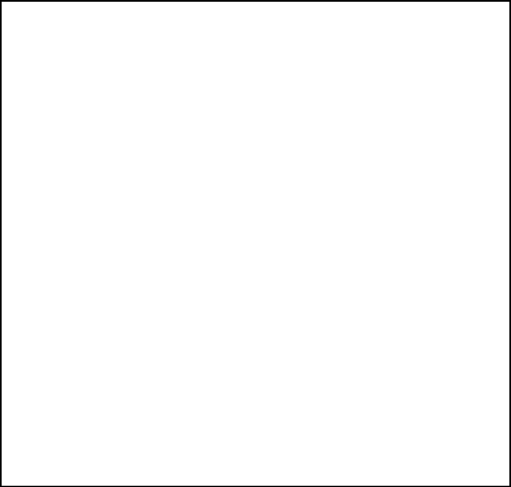 Name:  AJAY MALVIYAFather’s Name: Ratanlal Malviya                               Date Of Birth:   21-01-1991Sex:                   MaleNationality:       IndianMarital Status:  Unmarried Languages Known: Hindi , EnglishEmail id:   armanjaiswal211@gmail.comMobile No  7470521041            Present AddressNear Badnawar choupati, Sardarpur, Dist. Dhar (M.P.)454111            Objective:    To work in time with the objectives of the organization and utilize my potentials to the maximum for the benefit of the organization.  Professional Education:Bachelors of Engineering in Mechanical Engineering with 68% in 2018.Advance Diploma in Mechatronics From Dhar Polytechnic College, Dhar (M.P.) with 69% in 2012.Higher Secondary Passed with Mathematics from M.P. Board Bhopal 2008.High School Certificate from M.P. Board, Bhopal in 2006.6 months teaching experience as a science faculty.Basic knowledge of Computer. Listening music.Cricket. 